N. 04758/2012 REG.PROV.CAU.N. 07689/2012 REG.RIC.           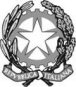 REPUBBLICA ITALIANAIl Consiglio di Statoin sede giurisdizionale (Sezione Quinta)ha pronunciato la presenteORDINANZAsul ricorso numero di registro generale 7689 del 2012, proposto dal Comune di Andria, rappresentato e difeso dall'avv. Giuseppe De Candia, con domicilio eletto presso Enzo Augusto in Roma, viale Mazzini 73 Sc. B Int. 2.;controSocietà Cat in As di Basile Giovanni & C., rappresentata e difesa dall'avv. Francesco Bruno, con domicilio eletto presso Alfredo Placidi in Roma, via Cosseria 2; per la riformadell'ordinanza cautelare del T.A.R. PUGLIA – BARI, SEZIONE II, n. 696/2012, resa tra le parti, concernente divieto attività di rimessa veicoli a cielo aperto.Visto l'art. 62 cod. proc. amm;Visti il ricorso in appello e i relativi allegati;Visti tutti gli atti della causa;Visto l'atto di costituzione in giudizio della Società Cat in As di Basile Giovanni & C.;Vista la impugnata ordinanza cautelare del Tribunale amministrativo regionale di accoglimento della domanda cautelare presentata dalla parte ricorrente in primo grado;Viste le memorie difensive;Relatore nella Camera di consiglio del giorno 4 dicembre 2012 il Cons. Nicola Gaviano e uditi per le parti gli avvocati G. De Candia e F. Bruno;Rilevato che il T.A.R. competente ha fissato per l’udienza dell’11 aprile del 2013 la trattazione della causa nel merito;Ritenuto che in tale sede le problematiche sollevate dal Comune appellante potranno trovare la loro necessaria, approfondita valutazione;Considerato che, nelle more, l’assetto determinato dal provvedimento appellato a salvaguardia dell’attività d’impresa della ricorrente non pare cagionare sensibili pregiudizi per l’interesse pubblico, alla luce del fatto che lo stato dei luoghi non verrebbe alterato, e che l’area in questione viene da tempo utilizzata agli stessi fini di parcheggio pubblico (anche, in passato, con il concorso della volontà del medesimo Comune);P.Q.M.Il Consiglio di Stato in sede giurisdizionale (Sezione Quinta) respinge l'appello (Ricorso numero: 7689/2012).Compensa tra le parti le spese della presente fase cautelare.La presente ordinanza sarà eseguita dall'Amministrazione ed è depositata presso la segreteria della Sezione che provvederà a darne comunicazione alle parti.Così deciso in Roma nella Camera di consiglio del giorno 4 dicembre 2012 con l'intervento dei magistrati:Pier Giorgio Trovato, PresidenteVito Poli, ConsigliereAntonio Amicuzzi, ConsigliereDoris Durante, ConsigliereNicola Gaviano, Consigliere, EstensoreDEPOSITATA IN SEGRETERIAIl 05/12/2012IL SEGRETARIO(Art. 89, co. 3, cod. proc. amm.)L'ESTENSOREIL PRESIDENTE